28th January 2021			To: All Members of the Planning CommitteeDear CouncillorPLANNING COMMITTEE MEETING You are hereby summoned to attend a virtual Planning Committee meeting to be held on Zoom, this is due to COVID 19 restrictions and as authorised by the Corona Act 2020 on Thursday 4th February 2021 commencing at 7:15pm, to transact the business listed below: -								           Yours sincerely									JR Ross								 Jonathan Ross, Parish ClerkMeetings are recorded to facilitate the compilation of the minutesAGENDA1.  Declarations of Pecuniary Interest:  2.  Apologies for absence:  3.  Public responses/speaking – Members of the public wishing to attend the virtual meeting can contact the Clerk by email to obtain the link. They will be admitted to the meeting by the Clerk. If you wish to speak at the meeting please inform the Clerk when you enter the meeting. Whilst we trust that the link works, the public may submit and are encouraged to send any comments on the applications below by email to clerk@stleonardspc.org.uk in addition to joining the meeting. These will then be circulated to Members.   You should also ensure that you submit any response direct to Dorset Council electronically or in writing by their deadline.4.  Minutes –To confirm the Minutes of the meeting held on 14th January 2021.5.  Matters arising from the Minutes:   6.   Correspondence, for information only: A letter of objection has been received for planning application 3/20/1974/HOU.7.  Planning Decisions – To note lists emailed 28th January 2021.8.  Planning Applications:9.  Exchange of Information:  	Next Meeting scheduled for 25th February 2021 provided sufficient business.AppAddressProposal3/20/1974/HOU63 OAKS DRIVE, ST LEONARDSAND ST IVES, RINGWOOD, BH24 2QRRaise roof to provide first floor habitable accommodation above ground floor. 1 ½ storey side & rear extensions. Rear single storey extension. Front, rear & side: dormers, roof lights, windows & doors. Raised patio & steps to rear. Integrated garage.3/20/1913/CONDR7 ASHLEY DRIVE NORTH, ASHLEY HEATH, RINGWOOD, BH24 2JLMinor Material amendment to Vary Condition 2 of application 3/20/0067 (Demolish existing dwelling and outbuildings and erect a replacement 4 bedroom detached dwelling). Alterations include addition of an external timber staircase to the garage/gamesroom, enlargement of the front porch, change to driveway finish, alterations to window style and colour (black aluminium)3/20/2079/HOU9 Sandy lane, St Leonards & St Ives, Ringwood,BH242LETwo storey extensions and alterations. Front boundary wall with infill timber panelling/metal railings3/20/2042/HOU25 AVON CASTLE DRIVE, ASHLEY HEATH, RINGWOOD,BH24 2BBDemolish conservatory, erection of single storey extension to front and rear and loft conversion to include dormer windows and internal alterations3/20/2071/HOU35A BUSHMEAD DRIVE, ASHLEY HEATH, RINGWOOD, BH24 2HTSingle storey rear extension. Replacement front porch. Raised area and partial enclosure to rear terrace. Demolition of existing rear conservatory.3/20/2053/HOU43 Woolsbridge Road, St Leonards  St Ives, Ringwood, BH24 2ISNew detached garage, single storey, flat roof3/19/1283/HOU54 Hurn Road, Ashley Heath, Ringwood, Dorset, BH24 2BWErect a self-contained two bedroom annexe3/20/2228/HOU1 Cedar Avenue, St Leonards And St Ives, Ringwood, Bh24 2QFSingle storey rear extension3/20/2232/HOU61C Ashley Drive South Ashley Heath Ringwood BH24 2JPSingle storey rear extension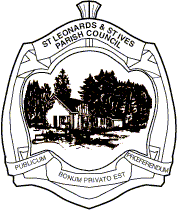 